________________________________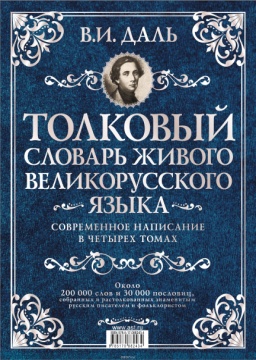                                  Фамилия,  имя,  класс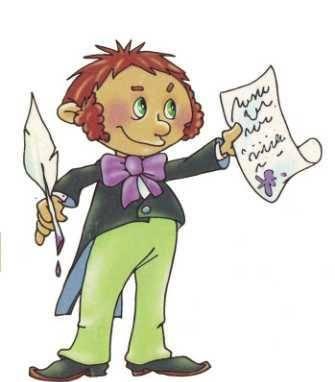                                     ГРАММАТИЧЕСКАЯ   РАБОТА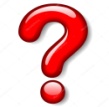 БЛИЦОПРОС1. Лексика  -  это  …  ___________________________________________________________________________2.  Лексикология – это  …  ______________________________________________________________________3.  Лексическое  значение  слова  -  это  …  ________________________________________________________4.  Слова одной и той же части речи, которые обозначают одно и то же, но отличаются друг от друга оттенками лексического значения и употреблением в речи  -    …   ____________________________________5.  Антонимы  -  это  …  _________________________________________________________________________6.  Омонимы  -  это  …   _________________________________________________________________________7.  Однозначные   слова  -  это  …   _______________________________________________________________8.  Многозначные слова – это слова  …   __________________________________________________________9.   Вспомните  основные  группы слов  в  русском  языке.  Заполните  схему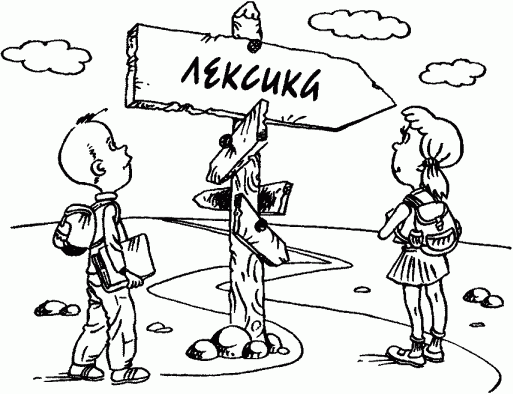 СЛОВА  -  ЗАГАДКИСреди громадного количества русских слов, которые употребляются повсюду, где звучит русская речь, оказывается немало и таких, которые известны и используются жителями только определённой местности.Как  называются  такие  слова?  ________________________________________________________________ Для  современного  городского школьника совершенно  загадочно  звучат  строки С.Есенина  из стихотворения «В хате».  Прочитайте  стихотворение.  Подчеркните  в  нем  диалектные  слова. Попробуйте  с  помощью  словаря  В.И. Даля  объяснить  значение  некоторых  словПрочитайте  стихотворение.  О  каких  словах  в  нем  идет  речь? Каждое слово живое,
С особой, своей судьбою.
Бежали столетья и годы. 
По-разному жили народы.
Торговлю вели, воевали, 
Бранились, а после – мирились,
Жить в добром соседстве учились. 
И вот результат их общенья -  
Волшебное слов превращенье.
Так, в языке зародившись одном,
Слово  потом оказалось в другом.
Немало прошло испытаний, 
То смысл поменяв, то звучанье.
Слово по вкусу пришлось языку.
- Буду жить у тебя, никуда не уйду!  _____________________________________________________________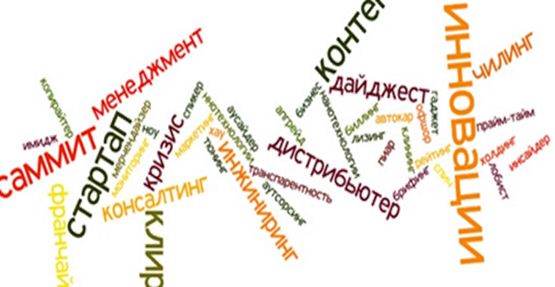 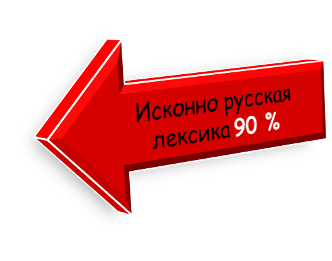 ДОМИНО «ЗАИМСТВОВАННЫЕ СЛОВА»Подберите   русские  синонимы  к  заимствованным  словамЛЕКСИЧЕСКИЙ  ДИКТАНТ  «УЗНАЙ  СЛОВО»Срочный вывоз людей из местности, представляющей для них опасность  ___________________________Растирание тела в лечебных целях   ___________________________________________________________Выпускник средней школы, претендующий на поступление в высшее учебное заведение ______________Устройство, предназначенное для прыжков с самолета  __________________________________________Помещение для стрельбы в цель  _____________________________________________________________ Вывоз товаров за границу  __________________________________________________________________7.         Прибор  для  измерения  температуры  _______________________________________________________ИГРА «ПОРТРЕТ»Вспомните  и  запишите устаревшие названия частей тела  человека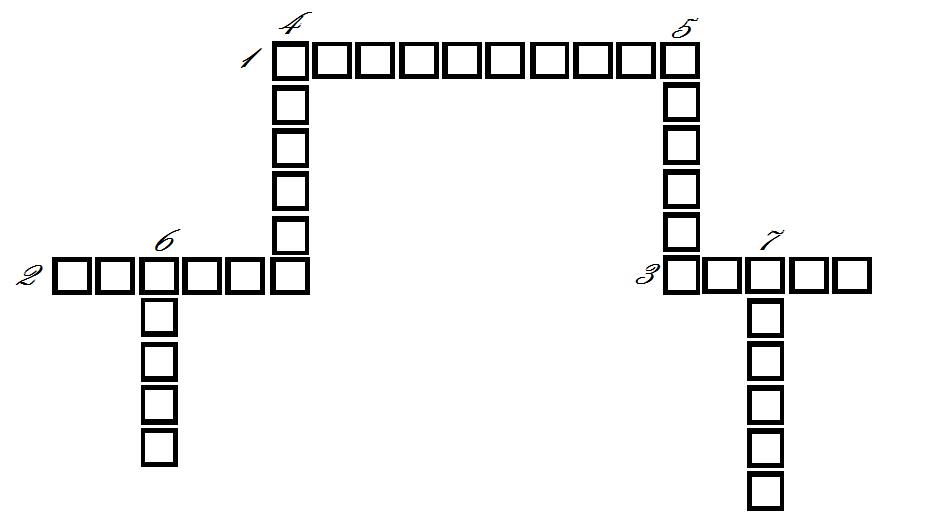 КРОССВОРДРазгадай  кроссвордПО ГОРИЗОНТАЛИ:  1. В старину: торговец мануфактурой, галантереей, книгами  вразнос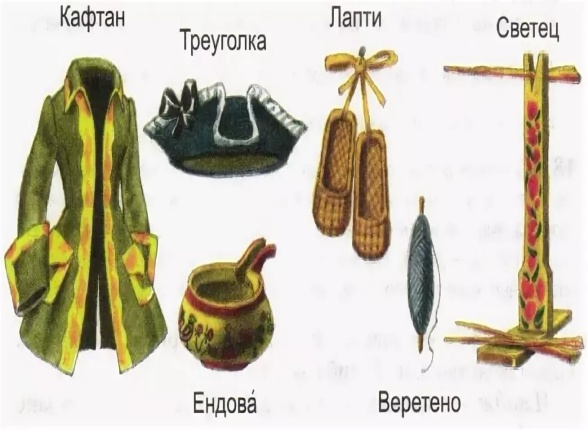 2. В древней и средневековой Руси: крупный землевладелец, принадлежавший к высшему слою господствующего населения3. Плетеная обувь из лыка, охватывающая толькоступню ногиПО ВЕРТИКАЛИ: 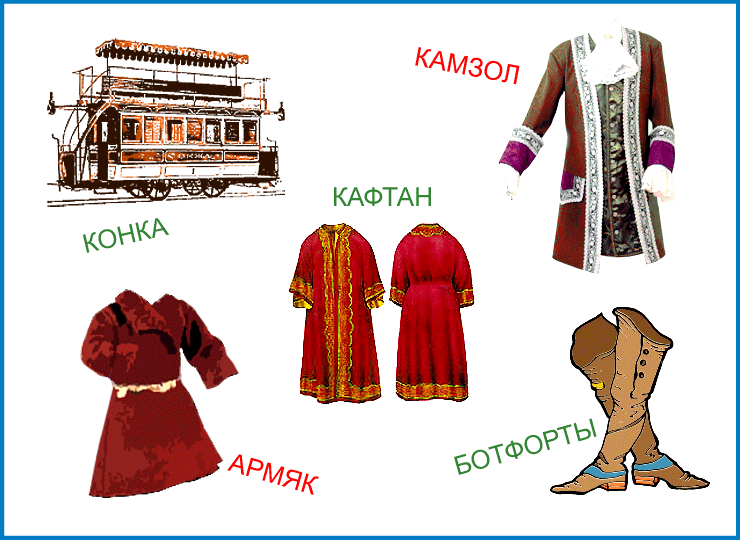 4. Русская старинная мужская долгополая верхняя одежда5. Старинная мужская куртка — безрукавка под верхнюю одежду6. Кучер на ямских лошадях7. Приспособление для ручного прядения, приводимое в движение ножной педальюПроизведите  синтаксический  разбор  предложения,   выполните  указанные  виды  разборовПотом  приладил  Добрыня к  седлу  колчан  со  стрелами3   да   взял  тугой  богатырский  лук   тяжелую3  палицу  и  копье1  долгомерное4.________________________________________________________________________________________________________________________________________________________________________________________________________________________________________________________________________________________________________________________________________________________________________________________________________________________________________________________________________________________________________________________________________________________________________________________________________________________________________________________________________________________________________________________________________________________________Найдите   и  выпишите  устаревшие слова , объясните их значение________________________________________________________________________________________________________________________________________________________________________________________________________________________________________________________________________________________________________________________________________________________________________________НЕОЛОГИЗМЫНеологизмы – это слова, созданные для обозначения нового предмета, явления. Например, астронавт, космодром. Их диктует нам жизнь.  Большинство  неологизмов  связано  с  развитием  науки,  техники,  экономики,  культуры.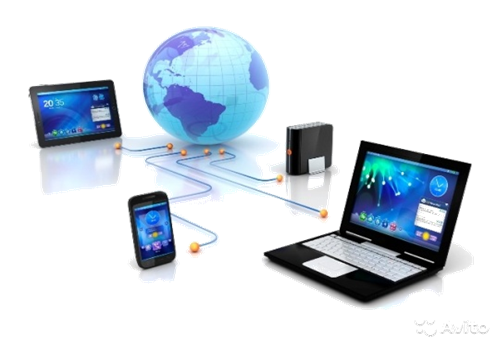 Запишите 5 – 10 слов тематической группы «Компьютер». Можно ли отнести их к разряду неологизмов? ________________________________________________________________________________________________________________________________________________________________________________________________________________________________________________________________________________________Пахнет  рыхлыми драчонами
У  порога в дежке квас,
Над печурками точеными
Тараканы лезут в паз. Вьется сажа над  заслонкою,
В печке нитки  попелиц,
А на лавке за солонкою –
Шелуха сырых яиц.СЛОВА  -  ИНОСТРАНЦЫМать с ухватами не сладится,
Нагибается низкó,Старый кот к махотке крáдется
На парное молоко,Квохчут куры беспокойные
Над оглоблями сохи,
На дворе обедню стройную
Запевают петухи…Сувенир (фр.)Диспут  (лат.)  Обелиск (греч.)Афиша  (фр.)Пейжаз  (фр.)Шоссе  (фр.)ДискуссияАнтракт  (фр.)Дефект  (лат.)Аргументы  (лат.)Инцидент  (лат.)Информация  (лат.)Жокей  (англ.)Экскурсия  (лат.)Чемпион  (англ.)Портфель  (фр.)  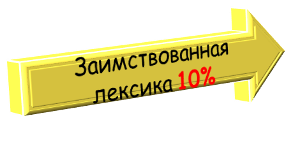 Чело  -Ланиты  -  Уста  - Рамена  -Очи  -  Зеница  -  Перст  -  Десница -Око  -  Выя  -  Лик  - Шуйца  -Вежды  - Перси  -  Чрево  -Длань  -